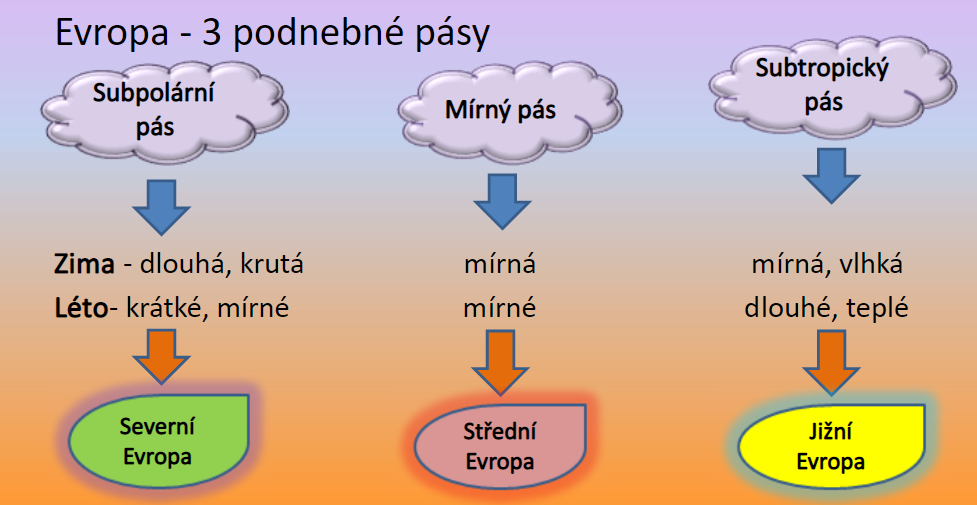 Napiš, který stát Evropy leží v subpolárním pásu –                                                   v mírném pásu –                                                    v subtropickém pásu –